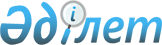 Қазақстан Республикасы Қаржы нарығын және қаржы ұйымдарын реттеу мен қадағалау агенттігі Басқармасының "Екiншi деңгейдегi банктер үшiн пруденциалдық нормативтер есеп айырысуларының нормативтiк мәнi мен әдiстемесi туралы нұсқаулықты бекiту туралы" 2005 жылғы 30 қыркүйектегі N 358 қаулысына өзгерістер мен толықтырулар енгізу туралы
					
			Күшін жойған
			
			
		
					Қазақстан Республикасы Қаржы нарығын және қаржы ұйымдарын реттеу мен қадағалау агенттігі Басқармасының 2008 жылғы 29 желтоқсандағы N 233 Қаулысы. Қазақстан Республикасының Әділет министрлігінде 2009 жылғы 30 қаңтарда Нормативтік құқықтық кесімдерді мемлекеттік тіркеудің тізіліміне N 5520 болып енгізілді. Күші жойылды - Қазақстан Республикасы Ұлттық Банкі Басқармасының 2016 жылғы 30 мамырдағы № 147 қаулысымен      Ескерту. Күші жойылды - ҚР Ұлттық Банкі Басқармасының 30.05.2016 № 147 (алғашқы ресми жарияланған күнінен кейін күнтізбелік он күн өткеннен соң қолданысқа енгізіледі) қаулысымен.      Нормативтік құқықтық актілерді жетілдіру мақсатында Қазақстан Республикасы Қаржы нарығын және қаржы ұйымдарын реттеу мен қадағалау агенттігінің (бұдан әрі – Агенттік) Басқармасы ҚАУЛЫ ЕТЕДІ: 



      1. Агенттік Басқармасының "Екiншi деңгейдегi банктер үшiн пруденциалдық нормативтер есеп айырысуларының нормативтiк мәнi мен әдiстемесi туралы нұсқаулықты бекiту туралы" 2005 жылғы 30 қыркүйектегі N 358 қаулысына (Нормативтік құқықтық актілерді мемлекеттік тіркеу тізілімінде N 3924 тіркелген) Агенттік Басқармасының "Қазақстан Республикасы Қаржы нарығын және қаржы ұйымдарын реттеу мен қадағалау агенттігі Басқармасының "Екінші деңгейдегі банктер үшін пруденциалдық нормативтер есеп айырысуларының нормативтік мәні мен әдістемесі туралы нұсқаулықты бекіту туралы" 2005 жылғы 30 қыркүйектегі N 358 қаулысына толықтырулар енгізу туралы" 2005 жылғы 26 қарашадағы N 409 (Нормативтік құқықтық актілерді мемлекеттік тіркеу тізілімінде N 3989 тіркелген), "Қазақстан Республикасы Қаржы нарығын және қаржы ұйымдарын реттеу мен қадағалау агенттігі Басқармасының "Екінші деңгейдегі банктер үшін пруденциалдық нормативтер есеп айырысуларының нормативтік мәні мен әдістемесі туралы нұсқаулықты бекіту туралы" 2005 жылғы 30 қыркүйектегі N 358 қаулысына толықтырулар мен өзгерістер енгізу туралы" 2006 жылғы 27 мамырдағы N 120 (Нормативтік құқықтық актілерді мемлекеттік тіркеу тізілімінде N 4249 тіркелген), "Қазақстан Республикасы Қаржы нарығын және қаржы ұйымдарын реттеу мен қадағалау агенттігі Басқармасының "Екінші деңгейдегі банктер үшін пруденциалдық нормативтер есеп айырысуларының нормативтік мәні мен әдістемесі туралы нұсқаулықты бекіту туралы" 2005 жылғы 30 қыркүйектегі N 358 қаулысына өзгерістер енгізу туралы" 2006 жылғы 17 маусымдағы N 135 (Нормативтік құқықтық актілерді мемлекеттік тіркеу тізілімінде N 4311 тіркелген), "Қазақстан Республикасы Қаржы нарығын және қаржы ұйымдарын реттеу мен қадағалау агенттігі Басқармасының "Екінші деңгейдегі банктер үшін пруденциалдық нормативтер есеп айырысуларының нормативтік мәні мен әдістемесі туралы нұсқаулықты бекіту туралы" 2005 жылғы 30 қыркүйектегі N 358 қаулысына өзгерістер мен толықтырулар енгізу туралы" 2007 жылғы 23 ақпандағы N 47 (Нормативтік құқықтық актілерді мемлекеттік тіркеу тізілімінде N 4579 тіркелген), "Қазақстан Республикасы Қаржы нарығын және қаржы ұйымдарын реттеу мен қадағалау агенттігі Басқармасының "Екінші деңгейдегі банктер үшін пруденциалдық нормативтер есеп айырысуларының нормативтік мәні мен әдістемесі туралы нұсқаулықты бекіту туралы" 2005 жылғы 30 қыркүйектегі N 358 қаулысына өзгерістер мен толықтырулар енгізу туралы" 2007 жылғы 28 мамырдағы N 149 (Нормативтік құқықтық актілерді мемлекеттік тіркеу тізілімінде N 4785 тіркелген, 2007 жылғы 15 тамыздағы "Заң газеті" газетінің N 124 (1153) санында жарияланған), "Қазақстан Республикасы Қаржы нарығын және қаржы ұйымдарын реттеу мен қадағалау агенттігі Басқармасының "Екінші деңгейдегі банктер үшін пруденциалдық нормативтер есеп айырысуларының нормативтік мәні мен әдістемесі туралы нұсқаулықты бекіту туралы" 2005 жылғы 30 қыркүйектегі N 358 қаулысына өзгерістер енгізу туралы" 2007 жылғы 27 тамыздағы N 224 (Нормативтік құқықтық актілерді мемлекеттік тіркеу тізілімінде N 4955 тіркелген), "Қазақстан Республикасы Қаржы нарығын және қаржы ұйымдарын реттеу мен қадағалау агенттігі Басқармасының "Екінші деңгейдегі банктер үшін пруденциалдық нормативтер есеп айырысуларының нормативтік мәні мен әдістемесі туралы нұсқаулықты бекіту туралы" 2005 жылғы 30 қыркүйектегі N 358 қаулысына өзгерістер мен толықтырулар енгізу туралы" 2007 жылғы 24 қазандағы N 242 (Нормативтік құқықтық актілерді мемлекеттік тіркеу тізілімінде N 5004 тіркелген), "Қазақстан Республикасы Қаржы нарығын және қаржы ұйымдарын реттеу мен қадағалау агенттігі Басқармасының "Екiншi деңгейдегi банктер үшiн пруденциалдық нормативтер есеп айырысуларының нормативтiк мәнi мен әдiстемесi туралы нұсқаулықты бекiту туралы" 2005 жылғы 30 қыркүйектегі N 358 қаулысына толықтырулар мен өзгерістер енгізу туралы" 2008 жылғы 26 ақпандағы N 20 (Нормативтік құқықтық актілерді мемлекеттік тіркеу тізілімінде N 5183 тіркелген), "Қазақстан Республикасы Қаржы нарығын және қаржы ұйымдарын реттеу мен қадағалау агенттігі Басқармасының "Екiншi деңгейдегi банктер үшiн пруденциалдық нормативтер есеп айырысуларының нормативтiк мәнi мен әдiстемесi туралы нұсқаулықты бекiту туралы" 2005 жылғы 30 қыркүйектегі N 358 қаулысына толықтырулар мен өзгеріс енгізу туралы" 2008 жылғы 28 сәуірдегі N 58 (Нормативтік құқықтық актілерді мемлекеттік тіркеу тізілімінде N 5238 тіркелген), "Қазақстан Республикасы Қаржы нарығын және қаржы ұйымдарын реттеу мен қадағалау агенттігі Басқармасының "Екiншi деңгейдегi банктер үшiн пруденциалдық нормативтер есеп айырысуларының нормативтiк мәнi мен әдiстемесi туралы нұсқаулықты бекiту туралы" 2005 жылғы 30 қыркүйектегі N 358 қаулысына өзгерістер мен толықтырулар енгізу туралы" 2008 жылғы 2 қазандағы N 146 (Нормативтік құқықтық актілерді мемлекеттік тіркеу тізілімінде N 5368 тіркелген) қаулыларымен енгізілген толықтырулармен және өзгерістермен бірге мынадай өзгерістер мен толықтырулар енгізілсін: 

      көрсетілген қаулымен бекітілген Екінші деңгейдегі банктер үшін пруденциалдық нормативтер есеп айырысуларының нормативтік мәні мен әдістемесі туралы нұсқаулықта : 



      33-1-тармақ мынадай редакцияда жазылсын: 

      "33-1. Заемшылар тобын тану бойынша осы Нұсқаулықтың 32-тармағының талаптары мемлекеттік акциялар пакеті (қатысу үлесі) "Самұрық-Қазына" ұлттық әл-ауқат қоры" акционерлік қоғамының жарғылық капиталына төлем жасауға берілген заңды тұлғаларға таралмайды . 

      Банктермен ерекше қарым-қатынаспен байланысты бір заемшы және (немесе) тұлға ретінде "Самұрық-Қазына" ұлттық әл-ауқат қоры" акционерлік қоғамымен көрсетілген ұйымдардың дауыс беретін акцияларының жиырма бес және одан астам пайызына тура иелік ету (банктер бойынша – жанама) нәтижесінде аффилиирленген болып табылатын екі және одан астам ұйым (оның ішінде банктер) танылмайды. 

      Жоғарыда көрсетілген ұйымдардың бірімен аффилиирленген немесе көрсетілген банктердің бірімен ерекше қарым-қатынаспен байланысты заңды және (немесе) жеке тұлғалар сонда-ақ бір заемшы басқа ұйымның аффилиирленген тұлғаларының бір зайымшысы немесе көрсетілген банктердің басқаларымен ерекше қарым-қатынаспен байланысты тұлғалар ретінде танылмайды."; 



      34-тармақтың жиырма екінші абзацы "Ұлттық Банкке" деген сөздерден кейін ", "Самұрық-Қазына" ұлттық әл-ауқат қоры" акционерлік қоғамына" деген сөздермен толықтырылсын; 



      39-тармақ: 

      мынадай мазмұндағы екінші абзацпен толықтырылсын: 

      "банктің ағымдағы өтімділік коэффициентімен;"; 

      мынадай мазмұндағы бесінші абзацпен толықтырылсын: 

      "k4 – 0,3;"; 



      40-тармақ мынадай редакцияда жазылсын: 

      "40. Банктің k4 ағымдағы өтімділік коэффициенті банктің орташа айлық жоғары өтімді активтерінің есептелген сыйақыны ескергендегі талап етуге дейінгі міндеттемелердің орта айлық мөлшеріне қатынасы ретінде есептеледі. 

      Ағымдағы өтімділік коэффициентін есептеу кезінде талап етуге дейінгі міндеттемелердің мөлшеріне барлық талап етуге дейінгі міндеттемелер, оның ішінде есеп айырысуды жүзеге асыру мерзімі белгіленбеген міндеттемелер, банктерден алынған, сондай-ақ банктерден алынған "овернайт" зайымдары мен банпен бір түнге тартылған салымдар және кредитордың міндеттемелерді мерзімінен бұрын өтеуді талап ету құқығымен мерзімді міндеттемелер, оның ішінде жеке және заңды тұлғалардың мерзімді және шартты депозиттерін, тазартылған құнды металдарды қоспағанда бантердің мерзімді және шартты депозиттері кіргізіледі. 

      k4-1 мерзімді өтiмдiлiк коэффициентi жеті күнге дейін қоса алғанда өтелгенге дейінгі қалған мерзімімен мерзімді мiндеттемелердің орташа айлық мөлшерiне жоғары өтiмдi активтердiң орташа айлық мөлшерiнiң қатынасы ретiнде есептеледi. 

      k4-2 мерзімді өтiмдiлiк коэффициентi бір айға дейін қоса алғанда өтелгенге дейінгі қалған мерзімімен мерзімді мiндеттемелердің орташа айлық мөлшерiне жоғары өтiмдi активтердi қосып, бір айға дейін қоса алғанда өтелгенге дейінгі қалған мерзімімен өтімді активтердің орташа айлық мөлшерiнiң қатынасы ретiнде есептеледi. 

      k4-3 мерзімді өтiмдiлiк коэффициентi үш айға дейін қоса алғанда өтелгенге дейінгі қалған мерзімімен мерзімді мiндеттемелердің орташа айлық мөлшерiне жоғары өтiмдi активтердi қосып, үш айға дейін қоса алғанда өтелгенге дейінгі қалған мерзімімен өтімді активтердің орташа айлық мөлшерiнiң қатынасы ретiнде есептеледi."; 



      43-тармақта: 

      3) тармақша "Самұрық-Қазына" ұлттық әл-ауқат қоры" акционерлік қоғамы шығарған бағалы қағаздар" деген сөздермен толықтырылсын; 

      5) тармақша алынып тасталсын; 

      8) тармақшада "." деген тыныс белгісі ";" деген тыныс белгісімен ауыстырылсын; 

      мынадай мазмұндағы 9) тармақшамен толықтырылсын: 

      "9) Қазақстан Республикасы Ұлттық Банкіндегі 7 күнге дейінгі өтеу мерзімі бар мерзімді депозиттер."; 



      53-2-тармақта: 

      алтыншы абзацтағы "." тыныс белгісі ";" деген тыныс белгісімен ауыстырылсын; 

      мынадай мазмұндағы жетінші, сегізінші абзацтармен толықтырылсын: 

      "Қазақстан Республикасының резиденті емес – бас банктің алдындағы реттелген борыштық міндеттемелер; 

      Қазақстан Республикасының резиденті - еншілес банктің Қазақстан Республикасының резиденті емес – бас банк алдындағы алынған заемдар бойынша міндеттемелері."; 



      53-3-тармақта: 

      бесінші абзацтағы "." тыныс белгісі ";" деген тыныс белгімен ауыстырылсын; 

      мынадай мазмұндағы алтыншы, жетінші абзацтармен толықтырылсын: 

      "Қазақстан Республикасының резиденті емес – бас банктің алдындағы реттелген борыштық міндеттемелер; 

      Қазақстан Республикасының резиденті - еншілес банктің Қазақстан Республикасының резиденті емес – бас банк алдындағы алынған заемдар бойынша міндеттемелері.". 



      1-қосымшаның Салымдардың кредиттік тәуекел дәрежесі бойынша сараланған банк активтерінің кестесі деген кестесі мынадай мазмұндағы реттік нөмірі 14-1-жолмен толықтырылсын: 

" "; 



      2-қосымшаның Банктің тәуекел дәрежесі бойынша өлшенген шартты және ықтимал міндеттемелер кестесі деген кестесінің екінші бағанында: 

      реттік нөмірі 1-жол "Ұлттық Банкінің" деген сөздерден кейін ", "Самұрық-Қазына" ұлттық әл-ауқат қоры" акционерлік қоғамының" деген сөздермен толықтырылсын; 

      реттік нөмірі 2-жол "Ұлттық Банк" деген сөздерден кейін ", Самұрық-Қазына" ұлттық әл-ауқат қоры" акционерлік қоғамы" деген сөздермен толықтырылсын; 

      реттік нөмірі 3-жол "Ұлттық Банкінің" деген сөздерден кейін ", "Самұрық-Қазына" ұлттық әл-ауқат қоры" акционерлік қоғамының" деген сөздермен толықтырылсын. 



      2. 2009 жылғы 1 сәуірден бастап қолданысқа енгізілетін осы қаулының 1-тармағының сегізіншіден бастап он сегізіншіге дейінгі абзацтарын қоспағанда, осы қаулы Қазақстан Республикасы Әділет министрлігінде мемлекеттік тіркеуден өткен күннен бастап он төрт күн өткен соң қолданысқа енгізіледі. 



      3. Стратегия және талдау департаменті (Н.А. Әбдірахманов): 



      1) Заң департаментімен (Н.В. Сәрсенова) бірлесіп, осы қаулыны Қазақстан Республикасының Әділет министрлігінде мемлекеттік тіркеуден өткізу шараларын қолға алсын; 



      2) Қазақстан Республикасының Әділет министрлігінде мемлекеттік тіркелген күннен бастап он күндік мерзімде осы қаулыны Агенттіктің мүдделі бөлімшелеріне, "Қазақстан қаржыгерлерінің қауымдастығы" заңды тұлғалар бірлестігіне мәлімет үшін жіберсін. 



      4. Агенттіктің Төрайым қызметі (А.Ә. Кенже) осы қаулыны Қазақстан Республикасының бұқаралық ақпарат құралдарында жариялау шараларын қолға алсын. 



      5. Осы қаулының орындалуын бақылау Агенттік Төрайымының орынбасары Қ.Б. Қожахметовке жүктелсін.        Төрайым                                     Е. Бахмутова 
					© 2012. Қазақстан Республикасы Әділет министрлігінің «Қазақстан Республикасының Заңнама және құқықтық ақпарат институты» ШЖҚ РМК
				14-1 "Самұрық-Қазына" ұлттық әл-ауқат қоры" акционерлік қоғамы шығарған бағалы қағаздар" 0 